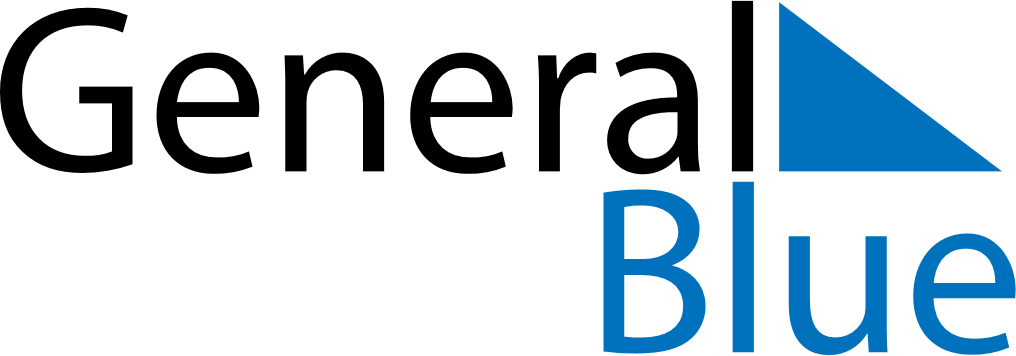 February 1715February 1715February 1715February 1715February 1715SundayMondayTuesdayWednesdayThursdayFridaySaturday12345678910111213141516171819202122232425262728